Tutorials 
Beginners Guides              Choose a theme and domainIntro to the ElementsChoose a Page LayoutCreate more pages for Your siteAdding Pictures to your siteUploading Pictures to your SiteEdit the HeaderEdit FontsHow to Switch ThemesStart a BlogAlter Header TypesPublish Your siteText and Images       13.  Add and Edit text
       14.  Change Fonts
       15.  Upload and Image
       16.  Create Text links
       17.  Create Image Links
       18.  Create Button Links
       19.  Create Anchor Links
       20.  Upload PDF’s, PowerPoint Slides and other Docs
       21.  Upload an Image Slideshow
       22. Upload and Image Gallery
       23. Upload a Logo to Your Site
   Pages and Navigation      24. Copy a Page
      25. Reorder Pages
      26. Organize SubpagesVideo and Audio25. Embed Videos from YouTube
26. Embed Videos from Vimeo and Other Hosts
27. Upload Music using Weebly Audio PlayerEditable Widgets and More       28.  Add a Calendar to your site
       29. Add Your Twitter to your site
       30. Add a widget, videos, or other content by embedding codeExtra Help   (Beginners Guide Video) 1:04.32Teacher WebpagesUse Mozilla Firefox.  It can work in Google Chrome, as well, but Firefox is encouraged for now.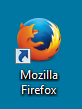 Go to http://education.weebly.com, not the regular Weebly page.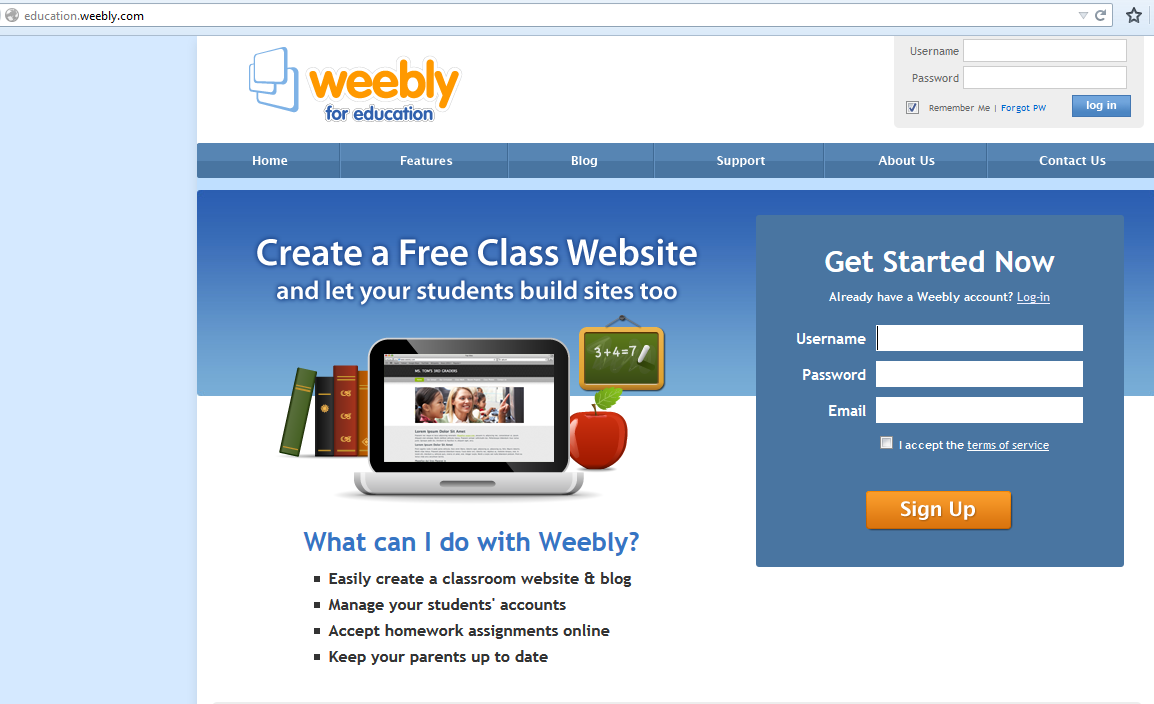 Sign up for a free account, or log into your account using your email and your password you created.Click on the Add Site button to create a new website.  If you have an existing website, click the Edit button. 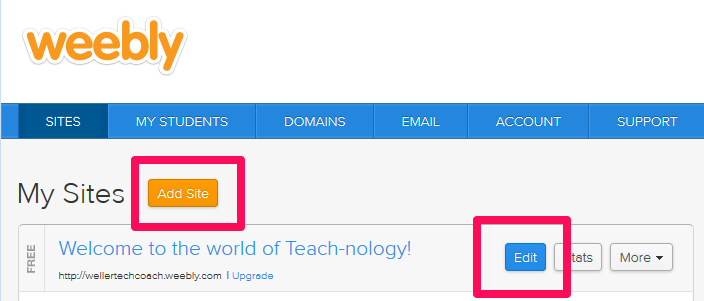 Make sure you choose Site for your focus.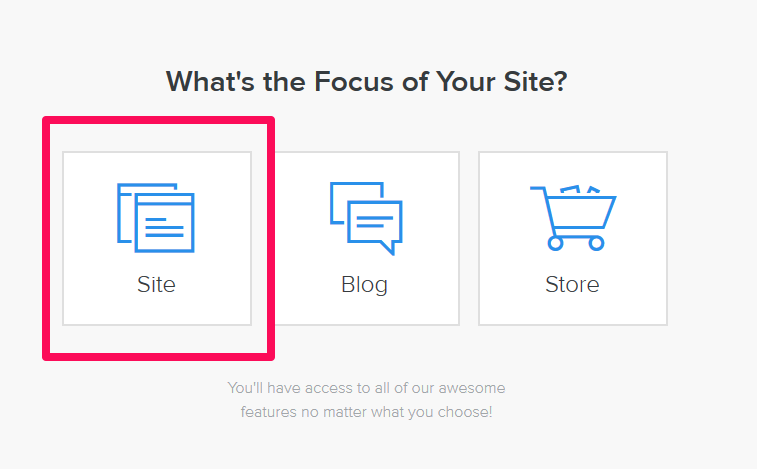 Choose a theme by hovering over the one you want, and selecting Choose in the lower right corner of the image.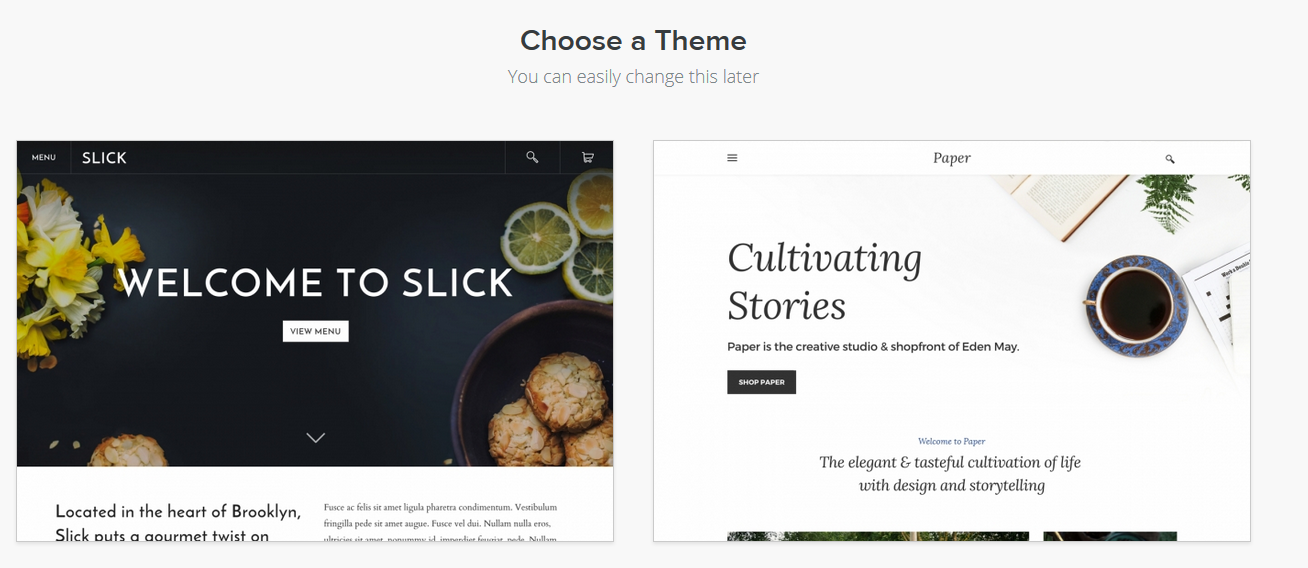 Choose a web address (subdomain) for your site.  It will be hosted by Weebly (and thus have a .weebly.com end to it unless you choose to pay for your own domain name.  